MODELLO DI MODULO 
DI RICHIESTA D'ACQUISTO SCORTE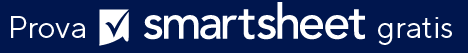 IL TUO LOGOIL TUO LOGOSCORTESCORTESCORTEIL TUO LOGOIL TUO LOGO- RICHIESTA D'ACQUISTO- RICHIESTA D'ACQUISTO- RICHIESTA D'ACQUISTORICHIESTO DAREPARTODATA DELLA RICHIESTADATA DELLA RICHIESTADATA DELLA RICHIESTASCOPO / UTILIZZOSCOPO / UTILIZZODATA DI CONSEGNADATA DI CONSEGNADATA DI CONSEGNANOME DEL FORNITOREPUNTO DI CONTATTOADDEBITARE AADDEBITARE AADDEBITARE AINDIRIZZO DEL FORNITOREINDIRIZZO DEL FORNITORESPEDIRE ASPEDIRE ASPEDIRE ATELEFONO DEL FORNITORETELEFONO DEL FORNITORECODICE ARTICOLO DESCRIZIONEDESCRIZIONEDESCRIZIONEQ.TÀQ.TÀEMESSOSOLO PER REPARTOSOLO PER REPARTOAPPROVAZIONIAPPROVATO?APPROVATO?N. EIN DEL FORNITORE 
IN ARCHIVIO?N. EIN DEL FORNITORE 
IN ARCHIVIO?N. EIN DEL FORNITORE 
IN ARCHIVIO?NOME 1FIRMA 1DATASÌSÌSÌSÌSÌE-MAILTELEFONOINDIRIZZOINDIRIZZOINDIRIZZOINDIRIZZOINDIRIZZOINDIRIZZONOME 2FIRMA 2DATANONONONONOE-MAILTELEFONOINDIRIZZOINDIRIZZOINDIRIZZOINDIRIZZOINDIRIZZOINDIRIZZOPO NUMEROPO NUMEROEIN O SSNEIN O SSNEIN O SSNEIN O SSNEIN O SSNEIN O SSNCOMMENTIDICHIARAZIONE DI NON RESPONSABILITÀQualsiasi articolo, modello o informazione sono forniti da Smartsheet sul sito web solo come riferimento. Pur adoperandoci a mantenere le informazioni aggiornate e corrette, non offriamo alcuna garanzia o dichiarazione di alcun tipo, esplicita o implicita, relativamente alla completezza, l’accuratezza, l’affidabilità, l’idoneità o la disponibilità rispetto al sito web o le informazioni, gli articoli, i modelli o della relativa grafica contenuti nel sito. Qualsiasi affidamento si faccia su tali informazioni, è pertanto strettamente a proprio rischio.